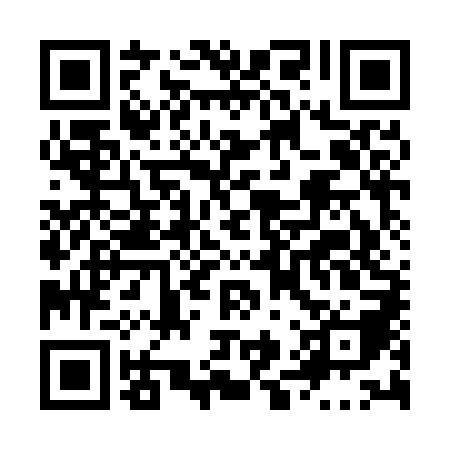 Ramadan times for Marsa Alam, EgyptMon 11 Mar 2024 - Wed 10 Apr 2024High Latitude Method: NonePrayer Calculation Method: Egyptian General Authority of SurveyAsar Calculation Method: ShafiPrayer times provided by https://www.salahtimes.comDateDayFajrSuhurSunriseDhuhrAsrIftarMaghribIsha11Mon4:314:315:5311:503:145:485:487:0112Tue4:304:305:5211:503:145:485:487:0213Wed4:294:295:5111:503:145:495:497:0214Thu4:284:285:5011:493:145:495:497:0315Fri4:274:275:4911:493:145:505:507:0316Sat4:264:265:4811:493:145:505:507:0417Sun4:254:255:4711:493:145:505:507:0418Mon4:244:245:4611:483:145:515:517:0519Tue4:224:225:4511:483:145:515:517:0520Wed4:214:215:4411:483:145:525:527:0621Thu4:204:205:4311:473:145:525:527:0622Fri4:194:195:4211:473:145:535:537:0723Sat4:184:185:4111:473:145:535:537:0724Sun4:174:175:4011:473:145:535:537:0825Mon4:164:165:3911:463:145:545:547:0826Tue4:154:155:3811:463:135:545:547:0927Wed4:144:145:3711:463:135:555:557:0928Thu4:124:125:3611:453:135:555:557:1029Fri4:114:115:3511:453:135:565:567:1030Sat4:104:105:3411:453:135:565:567:1131Sun4:094:095:3311:443:135:575:577:111Mon4:084:085:3211:443:135:575:577:122Tue4:074:075:3111:443:125:575:577:123Wed4:064:065:3011:443:125:585:587:134Thu4:044:045:2911:433:125:585:587:135Fri4:034:035:2811:433:125:595:597:146Sat4:024:025:2711:433:125:595:597:147Sun4:014:015:2611:423:116:006:007:158Mon4:004:005:2511:423:116:006:007:169Tue3:593:595:2411:423:116:006:007:1610Wed3:583:585:2311:423:116:016:017:17